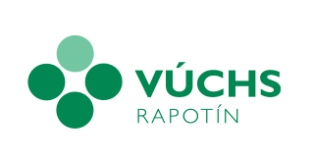 Oznámení o zahájení výběrového řízení na zakázku„Technologie pro sledování aktivity a trajektorií pohybu ustájeného skotu“zadávací podmínkyPísemná výzva k podání nabídkyv souladu s Příručkou pro zadávání veřejných zakázek Programu rozvoje venkova na období 2014 – 2020PreambulePostup tohoto výběrového řízení je upraven platnou Příručkou pro zadávání veřejných zakázek Programu rozvoje venkova na období 2014 – 2020 (dále jen „ Příručka VZ)“, tzn. nejedná se o zadávací řízení dle zákona č. 134/2016 Sb., o zadávání veřejných zakázek v platném znění (dále jen „zákon“). Zákon je zde použit pouze podpůrně a z důvodu přesného vymezení povinností uchazečů. Účelem výběrového řízení je výběr nejvýhodnější nabídky, která bude vybrána podle kritérií stanovených v těchto zadávacích podmínkách. Identifikace zadavatele  		VÚCHS Rapotín, s.r.o.	se sídlem:				Rapotín, Výzkumníků 267, 788 13IČ: 					25370596DIČ: 					CZ699002721Zastupuje: 				Ing. Ondřej Kopp, jednatel společnostiPředmět zakázkyNázev zakázky:	Technologie pro sledování aktivity a trajektorií pohybu ustájeného skotu	Druh zakázky:		zakázka malého rozsahu na služby – předmětem je návrh,	zpracování a dodání technologie, hardware a software, včetně instalace, zprovoznění a zaškolení obsluhyVýběrové řízení: 			otevřená výzva Místo:	obec Rapotín, okres ŠumperkPředmětem zakázky je návrh, zpracování a dodání technologie, hardware a software, které umožní kontinuální sledování pohybu 108 jedinců ustájeného skotu po dobu vždy minimálně 6 měsíců, včetně instalace, plného zprovoznění dodaného zařízení a zaškolení obsluhujícího personálu.Zakázka je součástí projektu „Inovativní řešení stáje pro chov KBTPM a výkrm býků“, reg. číslo 16/002/16210/671/000014, který byl schválen k podpoře v rámci Programu rozvoje venkova (dále jen „PRV“). Zadavatel požaduje dodání kompletní technologie, tedy prostorového lokalizačního systému pracujícího v reálném čase, který bude sestávat z následujících prvků:108 obojků s vysílači a závažími k umístění na zvířata. Vysílače musí být uloženy ve voděodolných pouzdrech, která je budou chránit před mechanickým poškozením a dalšími vlivy okolního prostředí stáje pro volný chov skotuOdpovídající počet přijímačů, které zajistí kompletní pokrytí celého prostoru stáje a budou schopny odolat podmínkám stájového prostředíLokalizační server umožňující sběr a ukládání dat z přijímačů, umístěný v ochranném voděodolném boxu, zajišťující shromažďování dat a jejich odesílání prostřednictvím internetu do vzdáleného osobního počítače (osobní počítač ani připojení k internetu nejsou součástí zakázky), záložní zdroj napájení (UPS).Potřebný instalační materiálSoftware umožňující zpracování a kvantifikaci získaných dat a jednoduchou správu a dohled nad celým systémemBližší specifikace jednotlivých zařízení a požadovaných výstupů tvoří přílohu č. 1 tohoto oznámení. Výkresy půdorys a řezy, které jsou součástí dokumentace pro provádění stavby s názvem „STAVEBNÍ ÚPRAVY K 174 RAPOTÍN NA STÁJ PRO MASNÝ SKOT“, kterou zpracoval FARMTEC a. s., zak. číslo 1220003626, tvoří přílohu č. 2 tohoto oznámení.Pokud bude uchazeč potřebovat ke zpracování nabídky další části dokumentace pro provádění stavby, obdrží je zdarma v souladu s článkem XIV tohoto oznámení.Předmětem zakázky není zajištění internetového připojení, toto zadavatel zajistí v rámci svého celopodnikového řešení.Klasifikace předmětu zakázkyKódy CPV: 	48800000-6 Informační systémy a servery	51610000-1 Instalace a montáž počítačů a zařízení pro zpracování dat	72250000-2 Systémové a podpůrné službyDoba a místo plnění zakázky Předpokládaný termín zahájení:	01.09.2017 Požadovaný termín dokončení:	30.11.2017Místem plnění je stáj v zemědělském areálu žadatele v obci Rapotín, k.ú. Rapotín, parc.č. 1387.Podmínky a požadavky na zpracování nabídkyObsah nabídkykrycí list nabídky, obsahující název zakázky, identifikační údaje uchazeče (název, sídlo, právní forma, IČ, DIČ, statutární zástupce, kontaktní osoba s uvedením pracovního zařazení a kontaktního telefonu nebo e-mailu), celkovou nabídkovou cenu bez DPH, dobu poskytnuté záruky v kalendářních měsících, datum, jméno a příjmení oprávněné osoby, podpis oprávněné osoby. Vzor krycího listu nabídky je přílohou č. 3 tohoto oznámení;v případě, že jedná jménem či za uchazeče zmocněnec na základě plné moci, plná moc v originále nebo v úředně ověřené kopii; návrh smlouvy o dílo podepsaný oprávněnou osobou, obsahující níže uvedené obchodní a platební podmínky. Vzor smlouvy je přílohou č. 4 tohoto oznámení;vyplněná a oprávněnou osobou podepsaná Specifikace zařízení a výstupů, která je přílohou č. 1 tohoto oznámení. Hodnoty číselných parametrů musí být v požadovaném rozmezí, požadovaná minimální nebo maximální hodnota musí být dodržena. U ostatních parametrů je jedinou přípustnou hodnotou ANO. Nabídka, která nesplní tento požadavek byť i v jediném parametru, bude vyloučena z hodnocení;další požadované podklady a dokumenty vyplývající z požadavků na kvalifikaci. Vzor prohlášení o splnění základních kvalifikačních předpokladů je přílohou č. 5 tohoto oznámení;prohlášení o tom, že se uchazeč podrobně seznámil se zadávacími podmínkami zakázky, že mu tato dokumentace plně postačuje ke zpracování nabídky, že je uchazeč svou nabídkou vázán po dobu minimálně do 31. 8. 2017 a že nabídková cena je cena konečná a pevná po celou dobu plnění zakázky. Vzor prohlášení je přílohou č. 6 tohoto oznámení;v případě, že má uchazeč v úmyslu zadat dílčí části zakázky jiným osobám, prohlášení o této skutečnosti s uvedením poddodavatele a rozsahu poddodávky, vzor je přílohou č. 7 tohoto oznámení.Obchodní a platební podmínkyÚhrada za plnění zakázky bude prováděna v české měně. Zadavatel neposkytuje žádnou zálohu. Cena za plnění zakázky bude uhrazena po úplném dokončení zakázky, po jejím předání a převzetí a po odstranění poslední vady nebo nedodělku zapsaného v předávacím protokolu podepsaném oběma smluvními stranami, na základě faktury vystavené dodavatelem. Součástí předání a převzetí budou záruční listy, a dále dokumentace skutečného provedení, a to i v elektronické podobě.Splatnost faktury bude 30 dní ode dne doručení objednateli. Fakturace bude provedena způsobem, který umožní zařazení do jednotlivých položek výdajů dle pravidel PRV.Obchodní podmínky budou uvedeny v návrhu smlouvy o dílo. Uchazeč je povinen v nabídce doložit doplněný a potvrzený „Návrh smlouvy o dílo“. Tento návrh musí být podepsán statutárním zástupcem uchazeče. Kromě požadovaného doplnění (identifikační údaje, cena, doba záruky) nesmí být návrh smlouvy rozšiřován nebo měněn. V případě nejasných údajů v nabídce uchazeče jsou rozhodující doplněné údaje v Návrhu smlouvy o dílo.Požadavek na způsob zpracování nabídkové cenyUchazeč stanoví nabídkovou cenu za celé plnění zakázky. Nabídková cena bude zahrnovat veškeré náklady nezbytné k řádnému, úplnému a kvalitnímu plnění předmětu zakázky včetně všech rizik a vlivů souvisejících s plněním předmětu zakázky a zisk uchazeče. Cena musí obsahovat i předpokládané náklady vzniklé nebo dané vývojem cen na trhu v době určené pro realizaci zakázky. Nabídková cena bude uvedena jako cena pevná, konečná a nejvýše přípustná po celou dobu plnění zakázky. Zadavatel nepřipouští překročení nabídkové ceny s výjimkou zákonných změn sazeb DPH.Celková nabídková cena bude uvedena v českých korunách v členění cena bez DPH, DPH a celková cena včetně DPH. Celková nabídková cena v této skladbě bude uvedena v návrhu smlouvy o dílo, celková cena bez DPH bude uvedena na krycím listu nabídky. Všechny náklady a výdaje spojené s vypracováním a předložením nabídky nese uchazeč. Předložení nabídekNabídka musí být předložena ve dvou shodných paré v českém jazyce, v písemné podobě, v uzavřené a zapečetěné obálce (obě paré mohou být v jedné obálce), a to osobně nebo doporučenou poštou. Nabídka (obě paré) musí být podepsána oprávněnou osobou, jinak je neplatná. Všechny listy nabídky (každé paré zvlášť) musí být pevně a nerozebíratelně spojeny do jednoho celku a zajištěny provlečením šňůry nebo stuhy, jejíž konce budou přelepeny přelepkou a přelepka bude orazítkována s přesahem na poslední list nabídky tak, aby nemohly být jednotlivé listy vyjímány nebo přikládány další. Lhůta pro podání nabídek počíná dnem uveřejnění tohoto oznámení a končí dne 29. 8. 2017 ve 14:00 hod.  (rozhodující je doba doručení na sídlo zadavatele, nikoliv odeslání)Označení obálek:	adresa zadavatele adresa uchazečeoznačení "NEOTVÍRAT – zakázka „Technologie pro sledování aktivity a trajektorií pohybu ustájeného skotu“Osobní doručení nabídky je možné po celou dobu lhůty pro podání nabídek v době od 8:00 do 14:00 hod., a to v sídle zadavatele, ve 2.NP, v kanceláři asistentky jednatele.Lhůta vázanosti nabídkyUchazeči jsou vázáni svou nabídkou po celou dobu zadávací lhůty. Konec zadávací lhůty se stanovuje na 30. 9. 2017. Zadávací lhůta se prodlužuje uchazečům, s nimiž může zadavatel uzavřít smlouvu, až do doby uzavření smlouvy nebo do zrušení zadávacího řízení.Požadavky zadavatele na prokázání kvalifikace 1. Obecné požadavky na prokázání kvalifikace uchazečů 1.1. Prokázání kvalifikace prostřednictvím poddodavatele Pokud není uchazeč schopen prokázat splnění určité části kvalifikace požadované zadavatelem podle bodu 4.b) a 5. tohoto článku v plném rozsahu, je oprávněn splnění kvalifikace v chybějícím rozsahu prokázat prostřednictvím poddodavatele. Uchazeč je v takovém případě povinen zadavateli předložit a) doklady prokazující splnění základní způsobilosti podle bodu 3. tohoto článku (formou podepsaného čestného prohlášení) a profesní způsobilosti podle bodu 4. písm. a) poddodavatelem a b) písemný závazek jiné osoby k poskytnutí plnění určeného k plnění zakázky nebo k poskytnutí věcí nebo práv, s nimiž bude dodavatel oprávněn disponovat v rámci plnění zakázky, a to alespoň v rozsahu, v jakém poddodavatel prokázal kvalifikaci za uchazeče. Má se za to, že požadavek podle předchozího odstavce je splněn, pokud obsahem písemného závazku osoby poddodavatele je společná a nerozdílná odpovědnost této osoby za plnění zakázky společně s dodavatelem. Uchazeč není oprávněn prostřednictvím poddodavatele prokázat splnění profesní způsobilosti podle bodu 4. písm. a) tohoto článku. 1.2. Prokázání kvalifikace v případě podání společné nabídky Má-li být předmět zakázky plněn několika uchazeči společně a za tímto účelem podávají či hodlají podat společnou nabídku, je každý z uchazečů povinen prokázat splnění základní způsobilosti podle bodu 3. tohoto článku a profesní způsobilosti kvalifikačního předpokladu podle bodu 4. písm. a) v plném rozsahu. Splnění kvalifikace podle ostatních bodů této zadávací dokumentace musí prokázat všichni uchazeči společně. V případě prokazování splnění kvalifikace v chybějícím rozsahu prostřednictvím poddodavatele se bod 1.1 použije obdobně. V případě, že má být předmět zakázky plněn společně několika uchazeči, jsou tito povinni předložit současně s doklady prokazujícími splnění kvalifikace písemnou smlouvu, ve které je obsažen závazek, že všichni tito uchazeči budou vůči zadavateli a třetím osobám z jakýchkoliv právních vztahů vzniklých v souvislosti se zakázkou zavázáni společně a nerozdílně, a to po celou dobu plnění zakázky. 1.3. Prokázání kvalifikace u zahraničního uchazeče Prokazování kvalifikace u zahraničního uchazeče se řídí úpravou uvedenou v zákoně o zadávání veřejných zakázek č. 134/2016 Sb. v platném znění. 1.4. Zvláštní způsoby prokázání kvalifikace 1.4.1. Seznam kvalifikovaných dodavatelů Použití výpisu ze seznamu kvalifikovaných dodavatelů Předloží-li uchazeč zadavateli výpis ze seznamu kvalifikovaných dodavatelů ve lhůtě pro prokázání splnění kvalifikace, nahrazuje tento výpis prokázání splnění základní způsobilosti podle bodu 3. tohoto článku a profesní způsobilost podle bodu 4. tohoto článku v tom rozsahu, v jakém údaje ve výpisu ze seznamu kvalifikovaných dodavatelů prokazují splnění kritérií profesní způsobilosti plnění zakázky. Výpis ze seznamu kvalifikovaných dodavatelů nesmí být k poslednímu dni, ke kterému má být prokázáno splnění kvalifikace, starší než 3 měsíce. 1.4.2. Systém certifikovaných dodavatelů Předloží-li uchazeč zadavateli certifikát vydaný v rámci systému certifikovaných dodavatelů, který obsahuje náležitosti stanovené v § 235 zákona, ve lhůtě pro prokázání splnění kvalifikace, lze tento certifikát využít v souladu s § 234 zákona s tím, že tento certifikát potvrzuje kvalifikaci uchazeče v rozsahu uvedeném v certifikátu. Stejně jako certifikátem může dodavatel prokázat kvalifikaci osvědčením, které pochází z jiného členského státu, v němž má dodavatel sídlo, a které je obdobou certifikátu vydaného v rámci systému certifikovaných dodavatelů. 1.5. Pravost a stáří dokladů Uchazeč je povinen prokázat splnění kvalifikace doklady předloženými v nabídce v kopii. Doklady o kvalifikaci předkládají uchazeči v nabídkách v kopiích a mohou je nahradit čestným prohlášením nebo jednotným evropským osvědčením pro veřejné zakázky podle § 87 zákona. Zadavatel si vyhrazuje právo na předložení originálů nebo úředně ověřených kopií dokladů o kvalifikaci před podpisem smlouvy. Doklady prokazující splnění základní způsobilosti a výpis z obchodního rejstříku nesmějí být ke dni podání nabídky starší 3 měsíců. 1.6. Další požadavky na prokázání splnění kvalifikace V případech, kdy zadavatel v rámci prokázání kvalifikace požaduje předložení prohlášení uchazeče, musí takové prohlášení obsahovat zadavatelem požadované údaje a musí být současně podepsáno osobou oprávněnou jednat jménem či za uchazeče. Pokud za uchazeče jedná zmocněnec na základě plné moci, musí být v nabídce předložena plná moc. 1.7. Změny v kvalifikaci Pokud do doby rozhodnutí o výběru nejvhodnější nabídky přestane uchazeč splňovat kvalifikaci, je uchazeč povinen nejpozději do 7 pracovních dnů tuto skutečnost zadavateli písemně oznámit. Uchazeč je povinen předložit potřebné dokumenty prokazující splnění kvalifikace v plném rozsahu do 10 pracovních dnů od oznámení této skutečnosti zadavateli. Zadavatel může na žádost uchazeče tuto lhůtu prodloužit nebo může zmeškání lhůty prominout. Tato povinnost se vztahuje obdobně na uchazeče, se kterým je v souladu s rozhodnutím zadavatele možné uzavřít smlouvu, a to až do doby uzavření smlouvy. V takovém případě musí uchazeč, s nímž zadavatel uzavírá smlouvu, předložit potřebné dokumenty prokazující splnění kvalifikace v plném rozsahu nejpozději při uzavření smlouvy. Doklady prokazující základní způsobilost a profesní způsobilost podle § 77 odst. 1 musí prokazovat splnění požadovaného kritéria způsobilosti nejpozději v době 3 měsíců přede dnem ukončení lhůty pro podání nabídek. 1.8. Lhůta pro prokázání splnění kvalifikace Uchazeč je povinen prokázat splnění kvalifikace ve lhůtě pro podání nabídek. 2. Kvalifikovaným pro plnění zakázky je uchazeč, který a) splní základní způsobilost podle bodu 3 tohoto článku, b) splní profesní způsobilost podle bodu 4 tohoto článku, c) splní technickou kvalifikaci podle bodu 5 tohoto článku. VYMEZENÍ POŽADAVKŮ NA PROKÁZÁNÍ KVALIFIKAČNÍCH PŘEDPOKLADŮ: 3. Základní způsobilost Základní způsobilost splňuje uchazeč, který a) nebyl v zemi svého sídla v posledních 5 letech před zahájením zadávacího řízení pravomocně odsouzen pro trestný čin uvedený v příloze č. 3 zákona č. 134/2016 Sb., o zadávání veřejných zakázek, nebo obdobný trestný čin podle právního řádu země sídla dodavatele; k zahlazeným odsouzením se nepřihlíží, b) nemá v České republice nebo v zemi svého sídla v evidenci daní zachycen splatný daňový nedoplatek, c) nemá v České republice nebo v zemi svého sídla splatný nedoplatek na pojistném nebo na penále na veřejné zdravotní pojištění, d) nemá v České republice nebo v zemi svého sídla splatný nedoplatek na pojistném nebo na penále na sociální zabezpečení a příspěvku na státní politiku zaměstnanosti, e) není v likvidaci, nebylo proti němu vydáno rozhodnutí o úpadku, nebyla vůči němu nařízena nucená správa podle jiného právního předpisu, nebo v obdobné situaci podle právního řádu země sídla dodavatele. Dále pokud je uchazeč právnickou osobou, tak podmínku podle písm. a) výše splňuje tato právnická osoba a zároveň každý člen statutárního orgánu. Pokud je členem mého statutárního orgánu právnická osoba, tak podmínku podle písm. a) výše splňuje navíc a) tato právnická osoba, b) každý člen statutárního orgánu této právnické osoby a c) osoba zastupující tuto právnickou osobu v statutárním orgánu uchazeče. Dále pokud se účastní uchazeč zadávacího řízení jako pobočka závodu zahraniční právnické osoby, podmínku podle písm. a) výše splňuje tato právnická osoba a vedoucí pobočky závodu. Dále pokud se účastní uchazeč zadávacího řízení jako pobočka závodu české právnické osoby, podmínku podle písm. a) výše splňuje tato právnická osoba a vedoucí pobočky závodu. V případě, že je členem statutárního orgánu této právnické osoby jiná právnická osoba, tak podmínku podle písm. a) výše splňuje navíc a) tato právnická osoba, b) každý člen statutárního orgánu této právnické osoby a c) osoba zastupující tuto právnickou osobu v statutárním orgánu dodavatele. Uchazeč k prokázání splnění základní způsobilosti uvedené výše doloží doplněné čestné prohlášení podepsané osobou oprávněnou jednat jménem uchazeče nebo za uchazeče. Uchazeč použije čestné prohlášení dle vzoru v příloze 3 této zadávací dokumentace. 4. Profesní způsobilost Uchazeč prokáže splnění profesní způsobilosti tím, že předloží a) výpis z obchodního rejstříku, pokud je v něm zapsán, či výpis z jiné obdobné evidence, pokud jiný právní předpis zápis do takové evidence vyžaduje. Výpis z obchodního rejstříku nesmí být k poslednímu dni, ke kterému má být prokázáno splnění kvalifikace, starší 3 měsíců, a b) doklad o oprávnění k podnikání podle zvláštních právních předpisů v rozsahu odpovídajícím předmětu zakázky, zejména dokladu prokazující příslušné živnostenské oprávnění či licenci. Dostatečné pro prokázání kvalifikačního předpokladu je doložení kopie živnostenského oprávnění na činnost pokrývající předmět plnění zakázky. 5. Technická kvalifikace Uchazeč prokáže splnění technické kvalifikace tím, že předloží čestné prohlášení se seznamem významných referenčních zakázek, z nichž bude patrné splnění níže vymezené úrovně kvalifikačního předpokladu. Pro každou referenční zakázku musí být v seznamu uveden název objednatele vč. kontaktní osoby, stručný popis zakázky, cena, doba provedení dodávky (min. měsíc a rok). Uchazeč splňuje technickou kvalifikaci, pokud v posledních 5 letech provedl nejméně dvě dokončené stavebních zakázky obdobné jako předmět plnění této zakázky (tzn. technologie pro přesnou lokalizaci, kontinuální sledování a vyhodnocování pohybu, budování bezdrátových senzorových sítí) s tím, že finanční plnění dosahuje minimálně 400.000,- Kč bez DPH na každou jednotlivou doloženou zakázku. Poddodavatelský systém Výlučnou odpovědnost za poskytování řádného plnění nese zhotovitel. Za poddodávku je pro tento účel považována realizace dílčích prací jinými subjekty pro vítěze zadávacího řízení. Uchazeč, který podá nabídku v zadávacím řízení, nesmí být současně poddodavatelem jiného uchazeče v tomtéž zadávacím řízení. Nicméně uchazeč, který nepodá nabídku v zadávacím řízení, může být poddodavatelem více uchazečů v tomtéž zadávacím řízení. V případě, že uchazeč zamýšlí prokázat část kvalifikace ve smyslu bodu XI.1.1 prostřednictvím poddodavatele, v nabídce bude vždy doložena listina potvrzená uchazečem i poddodavatelem, z níž vyplývá závazek poddodavatele k poskytnutí plnění určeného k plnění zakázky uchazečem či k poskytnutí věcí či práv, s nimiž bude uchazeč oprávněn disponovat v rámci plnění zakázky (např. dohoda o budoucí spolupráci, smlouva o smlouvě budoucí apod.) a další požadavky stanovené v bodě XI.1.1. Údaje o hodnotících kritériích a způsobu hodnocení  Kritériem pro hodnocení nabídek je ekonomická výhodnost nabídky, která sestává ze dvou dílčích kritérií:1.  nabídková cena bez DPH – váha 90%2. doba poskytnuté záruky v kalendářních měsících – váha 10%. Maximální doba záruky, která bude bodově zvýhodněna, je 60 měsíců (tzn. všechny nabízené hodnoty větší nebo rovny šedesát budou v tomto kritériu hodnoceny stejně).  Doba záruky musí být vyjádřena jedním číslem; pokud uchazeč poskytuje různě dlouhou záruku na jednotlivé součásti, bude hodnocen nejnižší uvedený údaj.Způsob hodnocení - nabídky budou hodnoceny bodovací metodou takto:Dílčí hodnotící kritérium, u kterého je nejvýhodnější minimální hodnota (kritérium č. 1) se hodnotí tak, že nejnižší hodnotě je přiřazeno 100 bodů. Ostatní hodnocené nabídky získají bodovou hodnotu, která vznikne násobkem  poměru hodnoty nejvýhodnější nabídky k hodnotě hodnocené nabídky.Dílčí hodnotící kritérium, u kterého je nejvýhodnější maximální hodnota (kritérium č. 2) se hodnotí tak, že nejvyšší hodnotě je přiřazeno 100 bodů. Ostatní hodnocené nabídky získají bodovou hodnotu, která vznikne násobkem  poměru hodnoty hodnocené nabídky k hodnotě nejvýhodnější nabídky.Bodová hodnota nabídky vypočtená podle výše popsaného způsobu bude násobena vahou kritéria a v každém dílčím kritériu bude takto vypočtena vážená bodová hodnota kritéria pro každou nabídku.Součet vážených bodových hodnot ze všech dílčích kritérií určí výslednou bodovou hodnotu nabídky. Celkové pořadí nabídek je dáno absolutní hodnotou bodové hodnoty nabídky tak, že nejvýhodnější je nabídka, která získala nejvyšší celkový počet bodů. V případě rovnosti bodových hodnot dvou či více nabídek se rozhodne o celkovém pořadí dle kritéria č.1. Poskytování dodatečných informacíUchazeč je oprávněn po zadavateli požadovat písemně (listinná nebo elektronická forma) dodatečné informace k zadávacím podmínkám. Písemná žádost musí být zadavateli doručena nejpozději 4 pracovní dny před uplynutím lhůty pro podání nabídek.  Kontaktní osoby zadavatele: 			Kontaktní osoba 1:	Ing. Sylva SucháE-mail:			sylva.sucha@vuchs.czTel.:			583 392 122Mobil:			733 324 915Kontaktní osoba 2:	Lucie NavrátilováE-mail:			lucie.navratilova@vuchs.czTel.:			583 392 125Další podmínky zadávacího řízeníZadavatel nepřipouští varianty nabídek.Zadávací řízení může zadavatel do doby uzavření smlouvy zrušit bez uvedení důvodů. Zadavatel si vyhrazuje právo posunout termín realizace zakázky v návaznosti na zajištění finančních prostředků.  Zadavatel nebude uchazečům vracet podané nabídky. Uchazeči o zakázku nenáleží žádná náhrada nákladů, které vynaložil v souvislosti s podáním nabídky. Případné značky výrobků uvedené v zadávací dokumentaci nejsou pro uchazeče závazné. Je-li v zadávací dokumentaci uveden konkrétní výrobek (nebo technologie), má se za to, že je tím definován minimální požadovaný standard a v nabídce může být nahrazen i srovnatelným výrobkem (nebo technologií). Tyto odkazy slouží pouze pro přesnější stanovení požadovaného standardu. Zadavatel umožňuje pro plnění zakázky použití i jiných, kvalitativně a technicky obdobných řešení.Uchazeč, jemuž je zakázka přidělena, je povinen poskytnout součinnost k uzavření smlouvy ve lhůtě 15 dnů od doručení oznámení o přidělení zakázky.Dle § 2e zákona č. 320/2001 Sb., o finanční kontrole ve veřejné správě, je vybraný dodavatel osobou povinnou spolupůsobit při výkonu finanční kontroly.V Rapotíně dne 10. 08. 2017								.......................................................								 	Ing. Ondřej Kopp								           jednatel společnostiPřílohy:Specifikace zařízení a výstupů.Výkresy půdorys a řezy z projektové dokumentace pro provádění stavby.Vzor krycího listu nabídky.Vzor smlouvy o dílo.Vzor prohlášení o splnění základních kvalifikačních předpokladů.Vzor prohlášení o tom, že se uchazeč podrobně seznámil se zadávacími podmínkami zakázky, že mu tato dokumentace plně postačuje ke zpracování nabídky, že je uchazeč svou nabídkou vázán po dobu minimálně do 30. 09. 2017 a že nabídková cena je cena konečná a pevná po celou dobu plnění zakázkyVzor prohlášení uchazeče o poddodavatelích.